 № 1 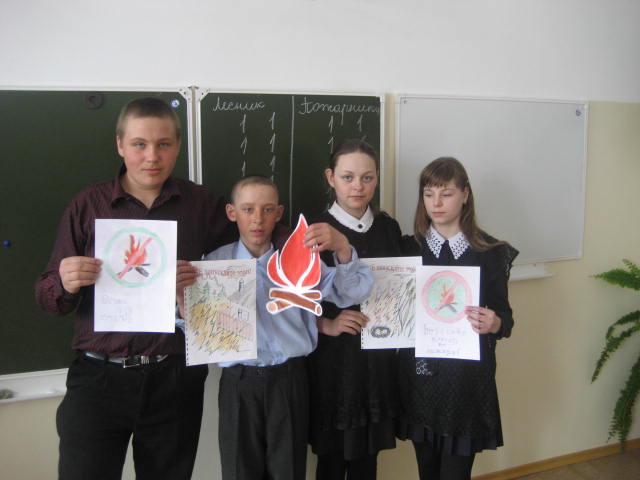 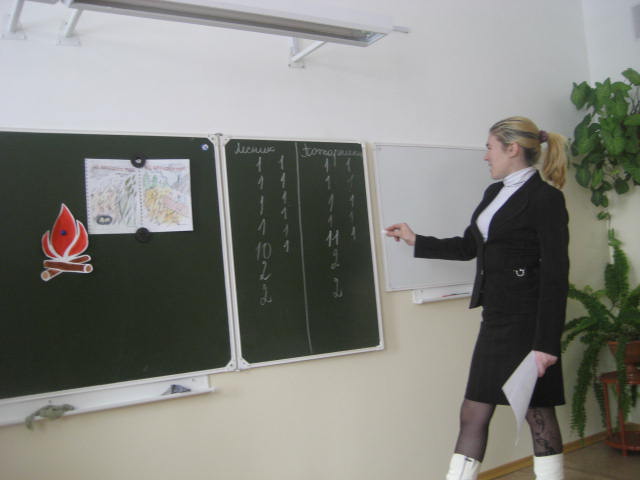 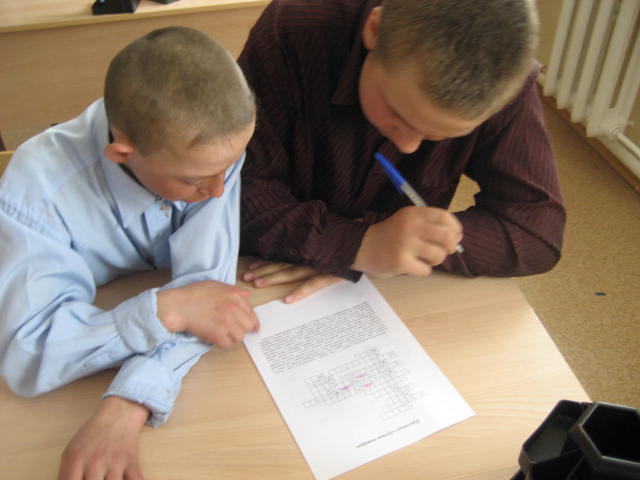 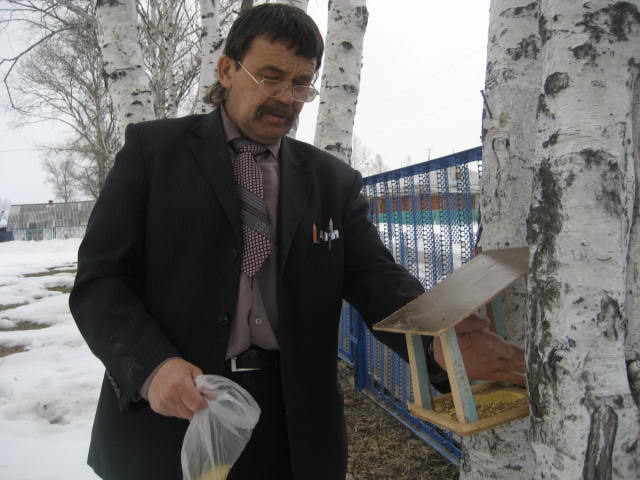 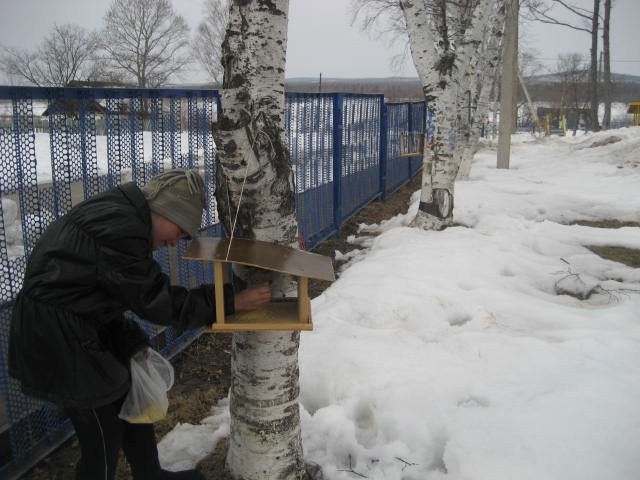 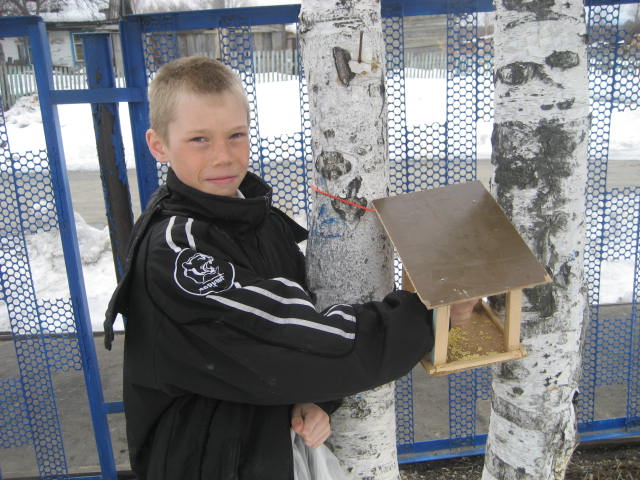 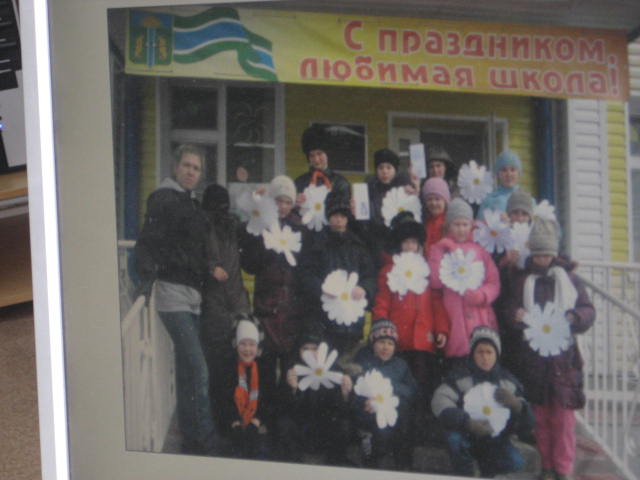 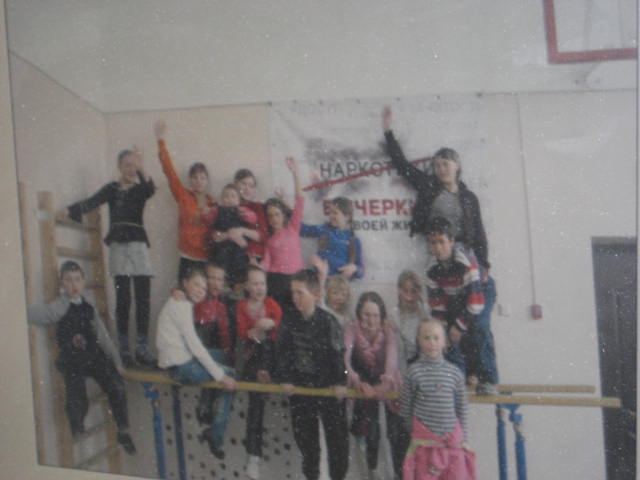 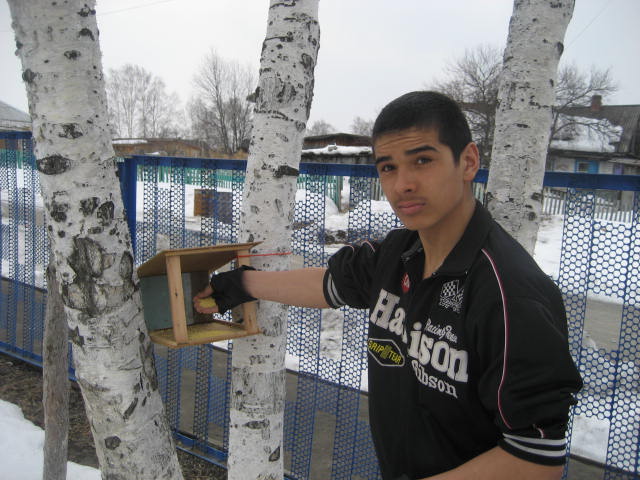 